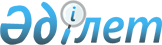 О переименовании улицы "Промышленная" города КаратауПостановление акимата Таласского района Жамбылской области от 29 ноября 2017 года № 345 и решение Таласского районного маслихата Жамбылской области от 25 декабря 2017 года № 29-11. Зарегистрировано Департаментом юстиции Жамбылской области 18 января 2018 года № 3684
      Примечание РЦПИ.

      В тексте документа сохранена пунктуация и орфография оригинала.
      В соответствии с Законом Республики Казахстан от 23 января 2001 года "О местном государственном управлении и самоуправлении в Республике Казахстан", подпунктом 5-1) статьи 12 Закона Республики Казахстан от 8 декабря 1993 года "Об административно-территориальном устройстве Республики Казахстан", на основании заключения ономастической комиссии при акимате Жамбылской области от 27 сентября 2017 года и с учетом мнения населения соответствующей территории, акимат района ПОСТАНОВЛЯЕТ и районный маслихат РЕШИЛ:
      1. Переименовать улицу "Промышленная" на улицу "Арбатас" города Каратау.
      2. Контроль за исполнением данного нормативного правового акта возложить на председателя постоянной комиссии по социально-правовой защите жителей и вопросам культуры районного маслихата Сейдалиева Рашида Мадибековича и на заместителя акима района Садубаева Кадирбека Рыскулбековича.
      3. Настоящий нормативный правововой акт вступает в силу со дня государственной регистрации в органах юстиции и вводится в действие по истечении десяти календарных дней после дня его первого официального опубликования. 
					© 2012. РГП на ПХВ «Институт законодательства и правовой информации Республики Казахстан» Министерства юстиции Республики Казахстан
				
      Акима района

Д. Алиев

      Председатель сессии

С. Тилеубердиев

      Секретарь маслихата

А. Тулебаев
